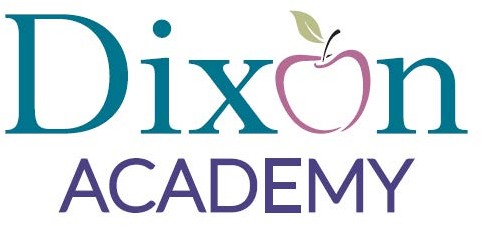 The parent/guardian must submit a certificate of immunization on child's first day of attendance or within 30 calendar days from the first day of attendance.Enter the date of each dose received (Month/Day/Year) or attach a copy of the immunization record.Minimum State Vaccine Requirements for Child Care EntryVaccines Recommended (not required) by the Advisory Committee on Immunization Practices (ACIP)Child’s full name:Date of birth:Vaccine TypeAbbreviationTrade NameCombination Vaccines1date2date3date4date5dateDiphtheria, Tetanus,PertussisDTaP, DT, DTPInfanrix,DaptacelPediarix, Pentacel, KinrixPolioIPVIPOLPediarix, Pentacel, KinrixHaemophilus influenza type BHib (PRP-T) Hib (PRP-OMP)ActHIB,PedvaxHIB **,HiberixPentacelHepatitis BHepB, HBVEngerix-B, Recombivax HBPediarixMeasles, Mumps,RubellaMMRMMR IIProQuadVaricella/Chicken PoxVarVarivaxProQuadPneumococcal Conjugate*PCV, PCV13,PPSV23***Prevnar 13, Pneumovax****Required by state law for children born on or after 7/1/2015.**3 shots of PedvaxHIB are equivalent to 4 Hib doses. 4 doses are required if a child receives more than one brand of Hib shots.***PPSV23 or Pneumovax is a different vaccine than Prevnar 13 and may be seen in high risk children over age 2. These children would also have received Prevnar 13.Note: Children beyond their 5th birthday are not required to receive Hib or PCV vaccines.*Required by state law for children born on or after 7/1/2015.**3 shots of PedvaxHIB are equivalent to 4 Hib doses. 4 doses are required if a child receives more than one brand of Hib shots.***PPSV23 or Pneumovax is a different vaccine than Prevnar 13 and may be seen in high risk children over age 2. These children would also have received Prevnar 13.Note: Children beyond their 5th birthday are not required to receive Hib or PCV vaccines.*Required by state law for children born on or after 7/1/2015.**3 shots of PedvaxHIB are equivalent to 4 Hib doses. 4 doses are required if a child receives more than one brand of Hib shots.***PPSV23 or Pneumovax is a different vaccine than Prevnar 13 and may be seen in high risk children over age 2. These children would also have received Prevnar 13.Note: Children beyond their 5th birthday are not required to receive Hib or PCV vaccines.*Required by state law for children born on or after 7/1/2015.**3 shots of PedvaxHIB are equivalent to 4 Hib doses. 4 doses are required if a child receives more than one brand of Hib shots.***PPSV23 or Pneumovax is a different vaccine than Prevnar 13 and may be seen in high risk children over age 2. These children would also have received Prevnar 13.Note: Children beyond their 5th birthday are not required to receive Hib or PCV vaccines.*Required by state law for children born on or after 7/1/2015.**3 shots of PedvaxHIB are equivalent to 4 Hib doses. 4 doses are required if a child receives more than one brand of Hib shots.***PPSV23 or Pneumovax is a different vaccine than Prevnar 13 and may be seen in high risk children over age 2. These children would also have received Prevnar 13.Note: Children beyond their 5th birthday are not required to receive Hib or PCV vaccines.*Required by state law for children born on or after 7/1/2015.**3 shots of PedvaxHIB are equivalent to 4 Hib doses. 4 doses are required if a child receives more than one brand of Hib shots.***PPSV23 or Pneumovax is a different vaccine than Prevnar 13 and may be seen in high risk children over age 2. These children would also have received Prevnar 13.Note: Children beyond their 5th birthday are not required to receive Hib or PCV vaccines.*Required by state law for children born on or after 7/1/2015.**3 shots of PedvaxHIB are equivalent to 4 Hib doses. 4 doses are required if a child receives more than one brand of Hib shots.***PPSV23 or Pneumovax is a different vaccine than Prevnar 13 and may be seen in high risk children over age 2. These children would also have received Prevnar 13.Note: Children beyond their 5th birthday are not required to receive Hib or PCV vaccines.*Required by state law for children born on or after 7/1/2015.**3 shots of PedvaxHIB are equivalent to 4 Hib doses. 4 doses are required if a child receives more than one brand of Hib shots.***PPSV23 or Pneumovax is a different vaccine than Prevnar 13 and may be seen in high risk children over age 2. These children would also have received Prevnar 13.Note: Children beyond their 5th birthday are not required to receive Hib or PCV vaccines.*Required by state law for children born on or after 7/1/2015.**3 shots of PedvaxHIB are equivalent to 4 Hib doses. 4 doses are required if a child receives more than one brand of Hib shots.***PPSV23 or Pneumovax is a different vaccine than Prevnar 13 and may be seen in high risk children over age 2. These children would also have received Prevnar 13.Note: Children beyond their 5th birthday are not required to receive Hib or PCV vaccines.Gray shaded boxes above indicate that the child should not have received any more doses of that vaccine.Gray shaded boxes above indicate that the child should not have received any more doses of that vaccine.Gray shaded boxes above indicate that the child should not have received any more doses of that vaccine.Gray shaded boxes above indicate that the child should not have received any more doses of that vaccine.Gray shaded boxes above indicate that the child should not have received any more doses of that vaccine.Gray shaded boxes above indicate that the child should not have received any more doses of that vaccine.Gray shaded boxes above indicate that the child should not have received any more doses of that vaccine.Gray shaded boxes above indicate that the child should not have received any more doses of that vaccine.Gray shaded boxes above indicate that the child should not have received any more doses of that vaccine.Record updated by:DateRecord updated by:DateBy This Age:Children Need These Shots:Children Need These Shots:Children Need These Shots:Children Need These Shots:Children Need These Shots:Children Need These Shots:Children Need These Shots:3 months1 DTaP1 Polio1 Hib1 Hep B1 PCV5 months2 DTaP2 Polio2 Hib2 Hep B2 PCV7 months3 DTaP2 Polio2-3 Hib**2 Hep B3 PCV12-16 months3 DTaP2 Polio1 MMR3-4 Hib**3 Hep B4 PCV1 Var19 months4 DTaP3 Polio1 MMR3-4 Hib**3 Hep B4 PCV1 Var4 years or older (in child care only)4 DTaP3 Polio1 MMR3-4 Hib**3 Hep B4 PCV1 Var4 years and older (in kindergarten)5 DTaP4 Polio2 MMR3-4 Hib**3 Hep B4 PCV2 VarNote: For children behind on immunizations, a catch-up schedule must meet minimal interval requirements for vaccines within a series. Consult with child’s health care provider for questions.Note: For children behind on immunizations, a catch-up schedule must meet minimal interval requirements for vaccines within a series. Consult with child’s health care provider for questions.Note: For children behind on immunizations, a catch-up schedule must meet minimal interval requirements for vaccines within a series. Consult with child’s health care provider for questions.Note: For children behind on immunizations, a catch-up schedule must meet minimal interval requirements for vaccines within a series. Consult with child’s health care provider for questions.Note: For children behind on immunizations, a catch-up schedule must meet minimal interval requirements for vaccines within a series. Consult with child’s health care provider for questions.Note: For children behind on immunizations, a catch-up schedule must meet minimal interval requirements for vaccines within a series. Consult with child’s health care provider for questions.Note: For children behind on immunizations, a catch-up schedule must meet minimal interval requirements for vaccines within a series. Consult with child’s health care provider for questions.Note: For children behind on immunizations, a catch-up schedule must meet minimal interval requirements for vaccines within a series. Consult with child’s health care provider for questions.VaccineTypeAbbreviationTrade NameRecommended Schedule1date2date3date4date5dateRotavirusRV1, RV5Rotateq, RotarixAge 2 months, 4 months, 6months.Hepatitis AHep AHavrix, VaqtaFirst dose, age 12-23 months. Second dose, within 6-18 months.InfluenzaFlu, IIV, LAIVFluzone, Fluarix, FluLaval, Flucelvax,FluMist, AfluriaAnnually after age 6 months.